МИНИСТЕРСТВО ОБРАЗОВАНИЯ И НАУКИ РОССИЙСКОЙ ФЕДЕРАЦИИФедеральное государственное бюджетное образовательное учреждение высшего образования «Российский государственный гуманитарный университет»(РГГУ)Управление по научной работепланирование, подготовка и проведение общеуниверситетских научных мероприятий в Российском государственном гуманитарном университетеМосква 2017Инструкция по планированию, подготовке и проведению общеуниверситетских научных мероприятий в Российском государственном гуманитарном университетеПЛАНИРОВАНИЕ ОБЩЕУНИВЕРСИТЕТСКИХ НАУЧНЫХ МЕРОПРИЯТИЙОбщеуниверситетским научным мероприятием является мероприятие (конференция, чтения, симпозиум, круглый стол и др.), соответствующее следующим параметрам:тематика мероприятия является значимой для университета и соответствует приоритетными направлениям развития РГГУ;мероприятие проводится одной или несколькими структурами РГГУ;мероприятие проводится структурами головного вуза совместно с филиалами РГГУ;мероприятие проводится структурами РГГУ совместно с другими научными учреждениями, организациями, фондами, в т.ч. зарубежными;привлекается значительное количество докладчиков и участников;требуется информационное, организационное, техническое, финансовое  сопровождение, а также помещения для проведения заседаний и др.Общеуниверситетские научные мероприятия  в РГГУ проводятся в соответствии с планом (перечнем утверждаемым  ректором университета ежегодно. План (перечень) общеуниверситетских научных мероприятий на очередной год формируется на основании сводных заявок структур, представляемых в Управление по научной работе не позднее 15 ноября текущего года. Заявки на включение в план (перечень) общеуниверситетских научных мероприятий оформляются по установленной форме (см. Приложение № 1).  При разработке заявок необходимо учитывать целесообразность проведения мероприятий, проводить их в минимальные сроки, планировать мероприятия с учетом проведения зачетно-экзаменационных сессий, ежегодных мероприятий и конференций, в том числе Гуманитарных чтений РГГУ (март-апрель). При подготовке мероприятия необходимо рассмотреть возможность включения его в программу Гуманитарных чтений РГГУ при соответствии тематики, состава участников и сроков проведения. Организация проведения и участие в общеуниверситетском научном мероприятии обязательно вносится в годовой индивидуальный план работы преподавателя. Подтверждение проведения мероприятия: годовой индивидуальный план работы преподавателя, отчет о проведении мероприятия. Информация о предстоящем мероприятии в обязательном порядке размещается на сайте подразделения и на главной странице сайта РГГУ, но не позже, чем за неделю до начала мероприятия.II. 	ОРГКОМИТЕТ ОБЩЕУНИВЕРСИТЕТСКОГО НАУЧНОГО МЕРОПРИЯТИЯ2.1.	Для подготовки и проведения общеуниверситетского научного мероприятия создается Оргкомитет. 2.2.     Задачи оргкомитета:2.2.1.	Определение круга обсуждаемых проблем и предполагаемых участников.2.2.2.  Определение источников финансирования научного мероприятия (организационные взносы, средства грантов РФФИ, РНФ и др.), соблюдение всех условий гранта и предоставление отчетности.2.2.2.	Информационное сопровождение планируемого мероприятия. За 6-12 месяцев до его проведения, оргкомитет готовит и рассылает информационное письмо и форму заявки участника конференции  (см. Приложение № 3);  размещает  информацию на сайте РГГУ (разделы новости и анонсы), на российских и международных информационных научных порталах (См. Приложение № 2), а по окончании научного мероприятия – размещает информацию об итогах его проведения на сайте РГГУ. При необходимости отдельной страницы для мероприятия, оргкомитет за 6-12 месяцев согласует её разработку и ведение с начальником Центра обработки электронных и мультимедийных данных Дорофеевым М.В. (+7 (495) 250-6338). 2.2.3.	 Ведение переписки с участниками научного мероприятия  по вопросам его подготовки и проведения. 2.2.4.	Организационное сопровождение научного мероприятия (см. Приложение № 4): обеспечение  помещения  для проведения заседаний; размещение в общежитии РГГУ иностранных и иногородних участников; визовая поддержка для иностранных участников; техническое обслуживание научного мероприятия;  организация питания участников конференции;пропускной режим для участников конференции.2.2.5. Оргкомитет готовит программу, приглашения, материалы научного мероприятия2.2.6.	При наличии финансирования, в том числе с привлеченными средствами,  Оргкомитет готовит и передает в Издательский центр оригинал-макет подготовленных материалов, не позднее чем за 1 месяц до проведения мероприятия. Их публикация осуществляется в соответствии с утвержденным ректором «Тематическим планом издания литературы Издательским центром РГГУ»2.2.7.	Общеуниверситетские научные мероприятия проводятся после приказа ректора об их проведении. Оргкомитет  за  месяц до планируемого мероприятия готовит приказ о его проведении. К приказу прилагается проект программы, афиши и приглашения. (Проект приказа – см. Приложение № 5).2.2.8. 	За два месяца до мероприятия Оргкомитет рассылает приглашения и программу. За 10 дней до начала мероприятия проводится повторная рассылка. (проект приглашения – см. Приложение № 6). 2.2.9.	После окончания научного мероприятия Оргкомитет представляет в Управление по научной работе отчет о проведении научного мероприятия и его результатах (см. Приложение № 8). 2.3.	Контроль за подготовкой и проведением научных мероприятий осуществляет Управление по научной работе и проректор по научной работе.Приложение № 1Заявка на проведение научного мероприятияСоорганизаторы мероприятия______________________________________________________Цель и задачи проводимого мероприятия:________________________________________________________________________________________________________________________________________________________________________________________________________________________________________________Участники мероприятия (число, состав):________________________________________________________________________________________________________________________________________________________________________________________________________________________________________________Публикация материалов мероприятия (в т.ч. в электронном виде):Публикация тезисов мероприятия (объем в п.л.)Публикация сборника статей по итогам мероприятия (объем в п.л.)Сведения о постоянно действующих семинарахПодпись руководителя структурного подразделения изаместителя по НИРКонтактная информация:телефонфаксe-mailПриложение № 2Рекомендуемая форма информационного сообщенияРоссийский государственный гуманитарный университет_______________Дата______________________________________________________название конференцииОрганизаторы конференции:________________________________________________________________________________________________Оргкомитет:Председатель:Члены:Секретарь:Основные вопросы конференции:Банковские реквизиты РГГУ (Оргкомитет получает у Главного бухгалтера РГГУ) Требования к оформлению тезисов доклада/выступления, дата представления рукописи  (определяются Оргкомитетом)Проезд: станция метро "Новослободская" или "Менделеевская"Адрес:  Россия, ГСП-3, 125993, Москва, Миусская пл., 6.Российский государственный гуманитарный университетТелефон для справок: E-mail:Ф.И.О. секретаря/члена оргкомитета Дополнительная информация: (ссылка на страницу конференции в Интернете)Приложение № 3Рекомендуемая форма заявки на участие в конференцииЗ А Я В К АНа участие в ____________________________________________________название конференцииРоссия, Москва, РГГУ, ___________________________________________датаФамилия________________________________________________________Имя____________________________________________________________Отчество________________________________________________________Страна и город проживания________________________________________Организация, место работы (полное название и аббревиатура), должность________________________________________________________________Ученая степень, звание____________________________________________Адрес с указанием индекса, электронный адрес (для рассылки приглашений)________________________________________________________________Телефон (факс)___________________________________________________Электронная почта ________________________________________________Тема доклада (выступления)__________________________________________________________________________________________________________________________________________________________________________Потребность в гостинице ___________________________________________Дата отправки заявки_________________________					ПодписьДата получения заявки в РГГУ_________________________Приложение № 4Организационное сопровождение научного мероприятияКоординация работы и обеспечение помещения для проведения заседаний Вопрос о предоставлении помещения решается за 2 недели до планируемого мероприятия. Подача заявок на аудиторию осуществляется не позднее, чем за 15 рабочих дней до начала мероприятия, согласно приложению № 1 в кабинет 526 (корп. 6), т. (495) 250 6974. Заказ оборудования не позднее, чем за 3 суток. Организационная поддержка: печать табличек, бэйджей; разработка макетов афиш, баннеров, программ; встреча и проводы гостей (по согласованию); подготовка презентационных материалов и т.п. Образцы документов и более подробную информацию см. по ссылке:  http://www.rggu.ru/information/section_7122/communic-tech-sup-edu/organizational-and-legal-support-of-activities.phpРазмещение в общежитии РГГУ иностранных и иногородних участниковВопрос о предоставлении номеров в общежитии РГГУ решает и.о. проректора по административной  работе и безопасности Мартынов Александр Васильевич  (каб. № 208, тел.:250-67-71). Наличие мест в общежитие РГГУ (Миусская пл., 6, корп. 4) необходимо уточнить у администратора общежития (Андреева Анастасия Викторовна, тел. 250-69-66) как можно раньше. За 2 месяца до планируемого мероприятия  Оргкомитет подает служебную записку на имя и.о. проректора А.В. Мартынова с указанием  необходимого количества мест, срока проживания и условий оплаты (за счет участников конференции или средств оргкомитета). Транспорт По заявкам Оргкомитета и.о. проректора по административной работе и безопасности (Мартынов Александр Васильевич (каб. № 208, тел.:250-67-71)) предоставляет автотранспорт для встречи и проводов иностранных участников конференции по заявкам Оргкомитета. Заказ автотранспорта согласуется не позже чем за две недели до проведения мероприятия.Визовая поддержка зарубежных участников обеспечивается  начальником Управления международных связей Елисеевым Иваном Ивановичем (корп. 6, каб. № 304, тел.: 250-63-54). Необходимо учитывать реальные сроки получения приглашения и визы на въезд в РФ. Организацию питания участников конференции осуществляет руководитель Службы общественного питания Володченкова Ольга Александровна (корп. № 7, тел.: 251-36-95, 250-61-89). С ней согласовываются условия питания участников мероприятия и оплата (за счет средств оргкомитета или самих участников мероприятия). Пропускной режим для участников конференции обеспечивает и.о. проректора по административной работе и безопасности Мартынов Александр Васильевич (каб. №208, тел. 250-67-71) и начальник Управления комплексной безопасности Сонин Сергей Александрович (корп. 6, каб. 104). За неделю до конференции передается служебная записка на имя проректора по административной работе и безопасности с копией приказа о проведении научного мероприятия и списком  участников, далее с визой проректора служебная записка и список участников передаются начальнику Управления комплексной безопасности.Информационная поддержка осуществляется Службой по связям с общественностью и СМИ (руководитель – Комарова Елена Николаевна, тел. 250-69-57). С Пресс-центром РГГУ заранее согласовываются – распространения пресс-релизов, приглашения СМИ, на сайте РГГУ, фото- и видеосъемка. Не позднее, чем за неделю до мероприятия в Пресс-центр направляется служебная записка на фото- и видеосъемку. Кроме того, за 6-12 месяцев до проведения мероприятия организаторы самостоятельно распространяют информацию на информационных научных порталах, в том числе на следующих: http://www.kon-ferenc.ru/ , http://conference.scholar.ru/ , http://www.humanities.edu.ru/ , http://h-net.org/ ) Сувенирная и представительская продукция с символикой РГГУ заказывается в Службе маркетинга и работы с выпускниками (тел. (499) 973-40-38; 8(916)862-48-99, каб. 806, корп. 3.). Служебная записка на имя руководителя Службы подается за месяц до проведения мероприятия. Количество сувенирной продукции, ее наличие и состав согласовывается заранее.Приложение № 5Проект приказа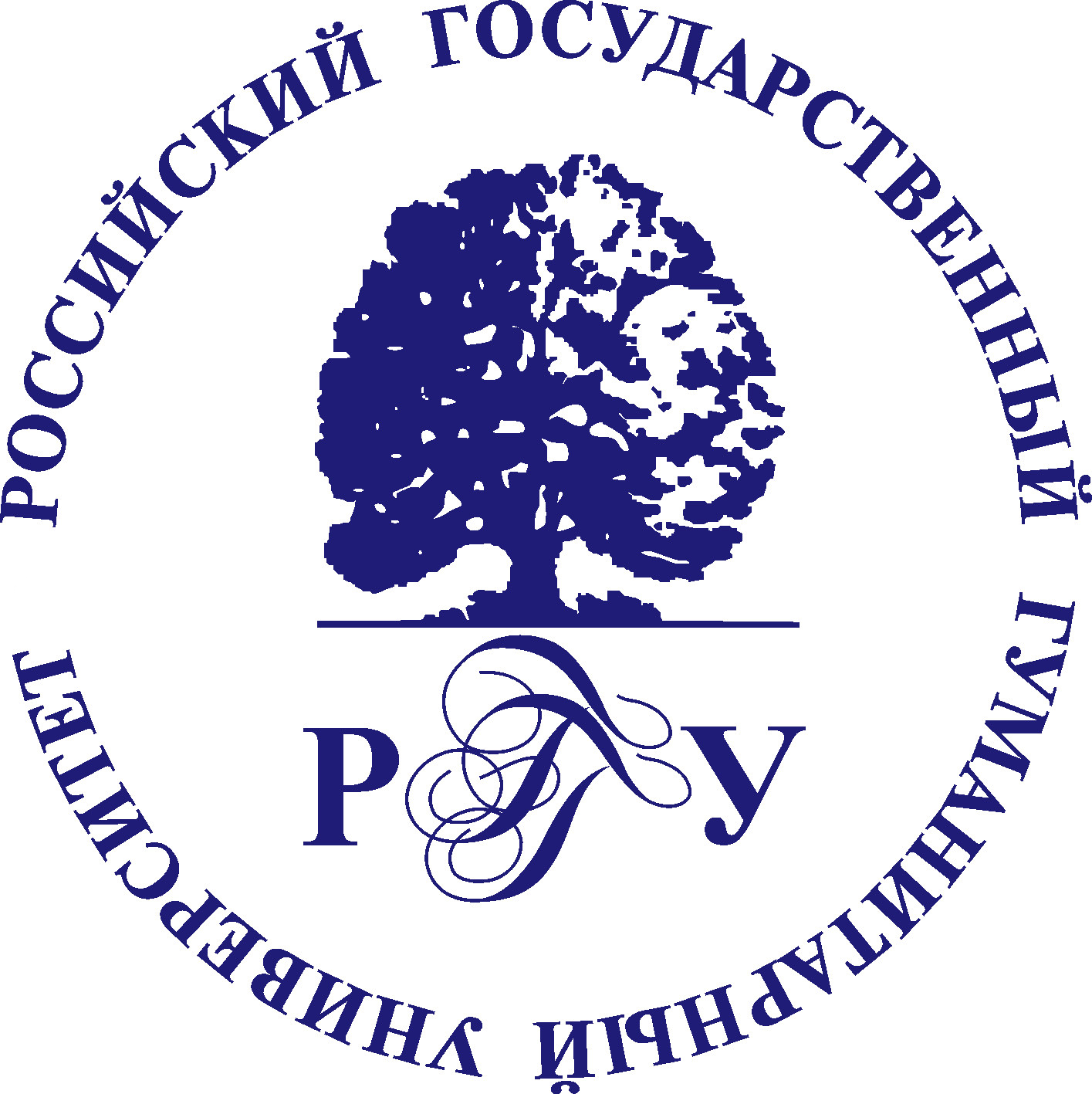 МИНОБРНАУКИ РОССИИФедеральное государственное бюджетное образовательное учреждениевысшего образования«Российский государственный гуманитарный университет»(РГГУ)ПРИКАЗот ______________                                                                        №_________________МоскваО проведении в РГГУ конференции_______________________________указывается статус (международная, всероссийская,межвузовская) и названиеВ целях _____________________________________________________________ , на основании Перечня научных мероприятий РГГУ на 20___ год			(обоснование проведения конференции)  п р и к а з ы в а ю:1. Провести в РГГУ конференцию ____________________________________________________________________,                    (указывается статус, название и дата проведения конференции)подготовленную   _________________________________________________      			(название структурного подразделения)2. Создать Оргкомитет конференции в составе:Председатель:Ф.и.о., уч.степень, звание, занимаемая должностьЧлены Оргкомитета:Ф.и.о., уч. степень, звание, занимаемая должностьСекретарь Оргкомитета:Ф.и.о., уч. степень, звание, занимаемая должность3. Проректору по административной работе и безопасности А.В. Мартынову обеспечить размещение ________ (кол-во) иностранных  (иногородних)  участников конференции в общежитии РГГУ.  (Указать условия оплаты)24. Начальнику Управления международных связей И.И. Елисееву обеспечить визовую поддержку иностранным участникам конференции (при необходимости).5. Руководителю Издательского центра А.Р. Бабину обеспечить издание программы, приглашений и материалов конференции в срок до  ____________ 201_ г.6. Руководителю Службы по связям с общественностью и СМИ Е.Н. Комаровой  обеспечить информационную поддержку конференции.7. Руководителю Службы общественного питания О.А. Володченковой организовать  питание участников конференции _______(дата, время), за счет _________ (указываются условия оплаты: бесплатно, оплата по безналичному расчету, за счет фонда, за наличный расчет).8. Начальнику Управления комплексной безопасности С.А. Сонину обеспечить пропускной режим участников конференции _________(указывается дата).9. Секретарю оргкомитета ___________________(Ф.И.О.)	в десятидневный срок после окончания конференции представить в Управление по научной работе отчет о ходе конференции и ее результатах.	Визы согласования:Проректор по научной работе __________________________О.В. Павленко Главный бухгалтер – начальник УБУЭиФ __________________________С.А. Третьякова (при необходимости)Начальник Управления международных связей__________________________И.И. Елисеев(в случае проведения международной конференции, требующей визовой поддержки)Начальник Управления по научной работе__________________________ Н.А. БорисовНачальник Управления делами __________________________И.Л. АртамоноваИсполнитель: Ф.И.О.Тел.: Приложение № 6Список обязательной рассылки приглашений и программ  научных мероприятий, проводимых в РГГУРектор ПрезидентПроректор по учебной работе Проректор по научной работеПроректор по международному сотрудничествуПроректор по непрерывному образованиюПроректор по информационной политикеПроректор по социальной и воспитательной работе со студентамиПроректор по административной работе и безопасностиПресс-центр«Вестник гуманитарной науки»Учебно-методическое управлениеУправление аспирантурой и докторантуройУправление по научной работеУправление по обеспечению деятельности ученого и диссертационных советовУправление международных связейПриложение № 7Формы заявок и служебных записокI. Заявкана проведение мероприятия в ауд. №___________________________________________________(название мероприятия)Должность                                               Подпись                                                                  Ф.И.О.«_____»__________20__г.II. Заявкана оборудование для синхронного переводаДолжность 					Подпись			Ф.И.О.«__» _______________ 20__ г.III. Руководителю Службы общественного питания О.А. ВолодченковойНаименование структурного подразделенияСлужебная запискаДата, номер	Прошу Вас обеспечить питание участников _______________ (название мероприятия) ______ (дата)  по следующей схеме:9.00 – кофе-брейк на ___ человек  ______(место);13.00 – 15.00 обед на ___ человек в столовой РГГУ;18.00 – 19.30 прием на ____ человек в столовой РГГУ.	Оплата питания – за счет организаторов по выставленному РГГУ счету.Должность     		Подпись					Расшифровка подписиIV.Проректору по административной работе и безопасности  РГГУА.В. МартыновуНаименование структурного подразделенияСлужебная запискаДата, номер	Прошу Вас дать распоряжение общежитию РГГУ по адресу Миусская пл., д. 6 поселить следующих участников _____________, которое состоится _________ в Российском государственном гуманитарном университете:Оплата за счет организаторов конференции/проживающих.Должность     		Подпись					Расшифровка подписиV.Проректору по административной работе и безопасности РГГУА.В. МартыновуНаименование структурного подразделенияСлужебная запискаДата, номер	В связи с проведением ________________   __________(дата) просим обеспечить:- беспрепятственный доступ участников и журналистов через центральные двери с ___ до ____  ____(время, дата); беспрепятственный доступ участников чтений в остальное время с __________ (дата);- обеспечить проход и охрану музейного зала (6 этаж), ведущего к залу заседаний Ученого совета РГГУ_________(дата, время); - ___ парковочных мест у центрального входа с ________ (время, дата). 	Просим Вас провести инструктаж охранников РГГУ, дежурящих _______ (даты) о проводимом мероприятии. Встречу участников гарантируем.Должность     		Подпись					Расшифровка подписиVI. Проректору по административной работе и безопасности РГГУА.В. МартыновуНаименование структурного подразделенияСлужебная запискаДата, номер	В связи с проведением ________________  __________(дата) просим обеспечить  доступ участников и журналистов через центральные двери с ___ до ____  ____(время, дата) по спискам; 	Просим Вас провести инструктаж охранников РГГУ, дежурящих _______ (даты) о проводимом мероприятии. Встречу участников гарантируем. Списки участников прилагаютсяДолжность     		Подпись					Расшифровка подписиVII РуководителюСлужбы по связям с общественностью и СМИЕ.Н.КомаровойНаименование структурного подразделенияСлужебная запискаДата, номер	Просим обеспечить информационную поддержку, фото и видеосъемку __________ (название мероприятия)   _______________ (время, дата). По окончании мероприятия просим разместить на сайте РГГУ новость (текст будет предоставлен организаторами).Должность     		Подпись					Расшифровка подписиVIII. Руководителю Службы маркетинга иработы с выпускниками_________________________Служебная запискаДата, номер	В связи с проведением _______________ (название мероприятия) просим Вас выделить следующие представительские материалы с символикой РГГУ:1. Папки –  … шт.2. Комплекты для vip-персон – …  шт.3. Блокноты - … шт.4. Ручки - … шт.5. Буклеты РГГУ - ….. шт.6. Календари - …. шт. 	Просим предоставить материалы в _______________ (структура) к _________  (дата).Должность     		Подпись					Расшифровка подписиПриложение №8Форма отчета о проведении мероприятияРоссийский государственный гуманитарный университет_______________Дата______________________________________________________название и статус конференцииОрганизаторы конференции:________________________________________________________________________________________________Оргкомитет:Председатель:Члены:Секретарь:Цели и задачи конференцииКоличество участников конференции:   Всего -   РГГУ -    Зарубежные участники -Представители академических, вузовских и др. учреждений (перечислить учреждения).Представители зарубежных академических, вузовских и др. учреждений (перечислить учреждения).Количество докладов, выступлений, презентаций.Новизна, значимость представленных результатов научных исследований, итоги дискуссий и т.д.Принятые документы и рекомендации.Публикация материалов конференции (Полное библиографическое описание с указанием издательства, страниц, объема в п.л., тиража)В Приложении:         Программа конференции (реально прошедших мероприятий конференции)         Информация о публикации отчета о конференции в Интернете (ссылка)         Информация о конференции в сети Интернет (ссылка)ДатаОтветственный секретарь конференции _______________________(___________)Дата регистрации в Управлении по научной работе __________Подпись сотрудника___________№Название, статус (междунар., всерос., межвузовск.).Ответственное за проведение подразделение (кафедра, центр) и лицо (Ф.И.О., тел., e-mail)Дата проведения,(число, месяц)Название семинараСтруктурное подразделение, руководитель, контактный телефон,E-mailЧисло участников семинара.Место проведения (№ аудитории)Дополнительная информация: адрес страницы в Интернете, с какого года и в каком качестве проводится семинар, источник финансированияАудитории/залы, вместимость чел. Ф.И.О. должностного лица,    координирующего время использования помещения№ кабинета, контактный телефонЗал заседаний Ученого совета, конференц-залы: 228, 273, 517вhttp://rggu.ru/information/section_7122/communic-tech-sup-edu/organizational-and-legal-support-of-activities.phpИнформация о  вместимости http://rggu.ru/information/section_7122/communic-tech-sup-edu/class/Никифорова Ирина Юрьевна - начальник организационно-протокольного отдела Управления по информатизации и информационным технологиям РГГУ корп. 6, каб. 526,тел.: 250-69-74корп. 6, каб. 510а,тел.: 250-71-02255 (Зал заседаний совета ИЭУП)Вместимость  -40Матшина Елена Викторовна,Анисимова Екатерина Евгеньевна(служебная записка подается на имя проректора по учебной работе Архиповой Надежды Ивановны)корп. 7, каб. 248,250-65-39445 (Аспирантская)Вместимость  -15Трембич Лариса Павловна, начальник Управления  аспирантурой и докторантуройкорп. 6, каб. 445,250-63-79Выставочный зал на 6 этаже Вместимость  - 60Баканова Ирина Викторовна,Директор Музейного центра корп. 6, каб. 602, тел. 250-69-08И.о. ректораА.Б. БезбородовДата и время мероприятияФ.И.О. и должность ответственного за мероприятиеКоординаты,с указанием номера мобильного телефонаКоличество участниковФормат демонстрационных материаловМесто мероприятия(№ аудитории и корпус)Дата ивремя мероприятияФ.И.О. и должность ответственного за мероприятие, c указанием номера мобильного телефонаКоличество наушниковИсточник финансированияФИО Должность  (организация, страна) Дата приезда Дата и время отъезда 